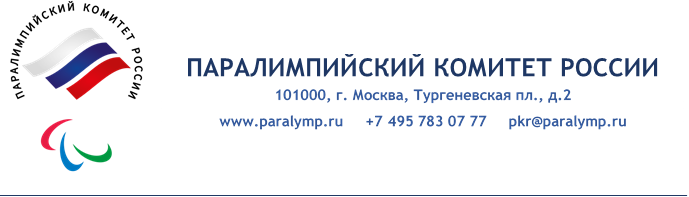 ОрганизацияОбщероссийская общественная организация «Паралимпийский комитет России»Сокращенное наименованиеПаралимпийский комитет России, ПКРЮридический адресРоссия, 101000, Москва,      Тургеневская площадь д.2Фактический адресРоссия, 101000, Москва,Тургеневская площадь д.2ОГРН1037739741050ИНН7714104061КПП770801001ОКПО00069894ОКАТО45286590000БАНКПАО «СБЕРБАНК» г. МоскваБИК044525225К/С30101810400000000225Р/С40703810738110001487